Otevření nové základní školy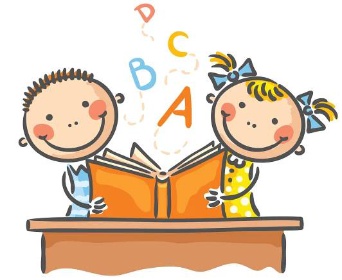 ZÁPISDOZŠ SIBŘINADne 1.4. a 2.4. se koná zápis do 1. ročníku základní školy od 14:00 do 17:00 hod. --------------------------------------------------------------------------------   S sebou: občanský průkaz, rodný list dítěte, vyplněný dotazník žádost o přijetí dítěte k základnímu vzdělávání, případně žádost o odklad školní docházky (dokumenty budou včas zpřístupněny na stránkách školy).--------------------------------------------------------------------------------Co nabízíme:	školu rodinného typu				    	školu v přírodě				   	plavecký výcvik			        	povinný anglický jazyk v 1. ročníku--------------------------------------------------------------------------------Kroužky: AJ, kroužek baletu, vaření, šikula, keramika, hra na flétnu, hra na klavír. --------------------------------------------------------------------------------   Dny otevřených dveří v „zatím“ MŠ:18.3. Pohádkové odpoledne15.4. Zábavné odpoledneTěšíme se na Vás